 ПОЛОЖЕНИЕо проекте «Славим человека труда!»г. Екатеринбург, 2019 г.ОБЩИЕ ПОЛОЖЕНИЯ1. Настоящим Положением регламентируются цели, задачи, порядок, сроки и условия реализации проекта «Славим человека труда!» Уральского федерального округа (далее – проект). 2. Цель проекта: повышение престижа рабочих и инженерных профессий и социального статуса человека труда, формирование позитивного отношения к людям рабочих профессий как опоре развития успешной экономики страны.	3. Задачи проекта:3.1  реализация комплекса инициатив, направленных на изменение ситуации на рынке труда в связи с острым дефицитом квалифицированных рабочих кадров;3.2   организация и проведение конкурсов профессионального мастерства с учетом  нормативов, условий, критериев оценки, соответствующих мировым стандартам;3.3   корректировка мероприятий в сфере профессионального образования и изменение подходов к обучению с учетом реальных потребностей на рынке труда и интересов субъектов Российской Федерации.4. Основные направления проекта:4.1 конкурс профессионального мастерства (рабочих и инженерных профессий);4.2 фестиваль кино и интернет-контента «Человек труда», регламентируется отдельным положением;4.3    выставки, фестивали, презентации, круглые столы, социологические исследования, конференции и другие мероприятия с привлечением ведущих экспертов, направленные на достижение цели и задач проекта.5. Организаторами проекта являются: органы государственной власти субъектов Российской Федерации, находящихся в пределах Уральского федерального округа (далее – субъекты Российской Федерации), региональные организации Федерации независимых профсоюзов, союзов промышленников и предпринимателей, некоммерческие организации, межрегиональные общественно-политические движения, Совет главных редакторов средств массовой информации Уральского федерального округа. 6. Проект реализуется при поддержке полномочного представителя Президента Российской Федерации в Уральском федеральном округе.7. Для управления проектом формируется Организационный комитет, состав которого утверждается полномочным представителем Президента Российской Федерации в Уральском федеральном округе.8. Контроль за решением организационных вопросов по реализации проекта возлагается на Рабочую группу проекта.9.  Для реализации проекта в субъектах Российской Федерации решением соответствующего органа исполнительной власти создаются региональные организационные комитеты.10. Развитие и реализация проекта, а также решение организационных вопросов и оперативное взаимодействие по всем направлениям проекта возлагается на Координатора проекта.11. Информационную поддержку проекта осуществляют средства массовой информации.ПРОВЕДЕНИЕ КОНКУРСА ПРОФЕССИОНАЛЬНОГО МАСТЕРСТВА «СЛАВИМ ЧЕЛОВЕКА ТРУДА!»	12. Конкурс проводится среди предприятий базовых отраслей экономики с учетом специфики каждого из субъектов Российской Федерации в три этапа: отборочный (на предприятиях, учреждениях и организациях профессионального образования субъекта Российской Федерации), региональный и федеральный (заключительный).	13. Перечень отраслей и специальностей для участия в конкурсе определяется ежегодно Организационным комитетом с учетом предложений субъектов Российской Федерации.14. Участниками конкурса могут быть работники предприятий, организаций, учреждений производственной сферы и сферы услуг, а также лица, обучающиеся в профессиональных образовательных организациях и ВУЗах.	15. В целях подготовки и проведения конкурса Организационный комитет:	15.1 привлекает к участию в конкурсе заинтересованные органы власти, предприятия, институты гражданского общества; 	15.2 утверждает перечень отраслей и номинаций, по которым проводится конкурс; 	15.3 организует ежегодную торжественную церемонию награждения лауреатов и победителей конкурса;	15.4  вправе вносить изменения/дополнения в принятые ранее решения Рабочей группы, Координатора проекта и региональных оргкомитетов.16. Рабочая группа проекта осуществляет контроль за решением текущих вопросов организации и проведения конкурса:16.1   утверждает положение о проекте;16.2 вносит предложения по перечню отраслей промышленности, номинаций;16.3 информирует органы государственной власти субъектов Российской Федерации о проведении конкурса, в том числе о нормативных актах и иных документах, касающихся его организации;16.4 осуществляет мониторинг деятельности региональных организационных комитетов.17. Региональные организационные комитеты:	17.1 привлекают к участию в конкурсе заинтересованные органы власти, предприятия, бизнес-структуры, образовательные организации, институты гражданского общества; 	17.2 контролируют ход проведения отборочного этапа и направляют информацию Координатору проекта о предприятиях, представители которых приняли участие в отборочных состязаниях за право выступать на региональном этапе конкурса по номинациям, утвержденным Организационным комитетом (список предприятий и образовательных организаций), количестве участников конкурса на данном этапе;	17.3 утверждают перечень номинаций регионального этапа, в который помимо номинаций, утвержденных Организационным комитетом, вправе своим решением определять дополнительные номинации, которые отвечают специфике региона и его интересам, проводить по ним конкурсы под брендом «Славим человека труда!»; и направляют информацию Координатору проекта; 	17.4 определяют ответственное лицо от регионального организационного комитета для оперативного взаимодействия с Координатором проекта;	17.5 готовят предложения по перечню базовых организаций (конкурсных площадок) для проведения на территории субъекта Российской Федерации заключительного этапа конкурса (по согласованию с Рабочей группой);	17.6 утверждают состав конкурсной комиссии в выбранной номинации финальных состязаний с учетом поступивших предложений от регионов, принимающих участие в конкурсе (по согласованию с Координатором проекта);	17.7 создают и утверждают положения по региональным и федеральным этапам конкурса с привлечением экспертов в отрасли, не позднее 20 декабря 2019 г. (по согласованию с Координатором проекта); 17.8 доводят содержание практического и теоретического заданий конкурса по номинациям до сведения всех участников не позднее 20 дней до соответствующего заключительного этапа на территории;	17.9   регистрируют участников конкурса на основе полученных заявок;	17.10  организуют информационную поддержку конкурса;	17.11 доводят до сведения заинтересованных сторон (руководителей организаций и предприятий) информацию о сроках проведения конкурса и утвержденных номинациях, условиях участия в конкурсе;	17.12 утверждают итоги этапов конкурса и списки победителей по номинациям; 	17.13 организуют торжественную церемонию награждения участников и победителей федерального этапа конкурса по номинации.	18. Председатели региональных организационных комитетов несут ответственность за подготовку и проведение регионального и федерального этапов конкурса, проходящих на территории субъекта Российской Федерации.	19. В целях подготовки, проведения и подведения итогов этапов конкурса по номинациям региональными организационными комитетами формируются конкурсные комиссии, которые:	19.1 вносят предложения в положения по номинациям и технические задания конкурса;	19.2 проводят инструктаж по технике безопасности участников;19.3 обеспечивают беспристрастное судейство на конкурсных площадках;19.4 контролируют соблюдение мер безопасности при проведении конкурса;19.5 проводят итоговые заседания для заполнения итогового протокола по номинации, в котором приводится общий список участников, сумма баллов по каждому участнику за выполненное конкурсное задание, поименное перечисление призовых мест;19.6 подписывают протокол конкурсной комиссии. Решение конкурсной комиссии, оформленное в виде протокола, является окончательным и не  подлежит пересмотру.20. В рамках подготовки и проведения этапов конкурса Координатор проекта: 20.1 вносит предложения по перечню отраслей, номинаций;20.2 согласовывает место проведения, положения по номинациям на федеральном этапе конкурса, вносит предложения по внесению изменений в положение и регламент проведения финальных состязаний;20.3 согласовывает состав конкурсной комиссии финальных состязаний;20.4 взаимодействует с представителями средств массовой информации;20.5 взаимодействует в оперативном режиме с региональными организационными комитетами, операторами проекта в регионах по всем вопросам, возникающим в ходе реализации проекта.21. Сроки, регламент и стандарт проведения этапов конкурса определяются Приложением к Положению о проекте (Приложение 1).22. Подведение итогов и награждение победителей.22.1 Победители конкурса в региональных и федеральных состязаниях объявляются в ходе торжественных церемоний награждения в субъектах Российской Федерации. Суммы денежного вознаграждения текущего цикла конкурса указаны в Приложении (Приложение 1).22.2 Победители и призеры конкурса приглашаются на торжественную церемонию с участием первых лиц субъектов Российской Федерации, лидеров общественного мнения, представителей бизнес-элит, руководителей молодежных движений, партнеров проекта и других приглашенных гостей.22.3 Победители заключительного этапа награждаются дипломами первой, второй и третьей степени, а также ценными призами._________________Приложение 1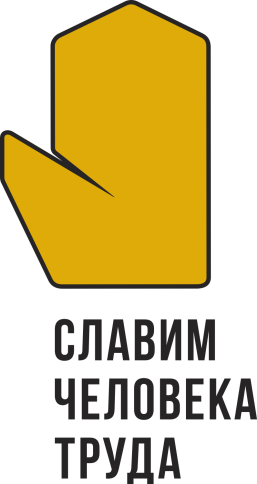 к Положению о проекте «Славим человека труда!» 1. Сроки проведения конкурса профессионального мастерства                     в 2019 - 2020 годах 1.1 Отборочный этап конкурса профессионального мастерства на предприятиях, в организациях, учреждениях производственной сферы и сферы услуг, профессиональных образовательных организациях и региональный этап конкурса проводятся до 01 апреля 2020 г.	1.2 Федеральный этап конкурса – до 01 июня 2020 г.  1.3 Заявки на участие в конкурсе по номинациям (федеральный этап) направляются в региональные организационные комитеты.2. Награждение победителей и лауреатов конкурса профессионального мастерства в 2019 - 2020 годах2.1 Денежное вознаграждение победителям и призерам федерального этапа конкурса устанавливается в следующем размере*: 1 место – 79 тыс. рублей;2 место – 57 тыс. рублей;3 место – 34 тыс. рублей.*Сумма указана с учетом налога на доход физических лиц.2.2  Для учащихся  учреждений  среднего профессионально образования, занявших в конкурсе 1 – 3 места, сумма вознаграждения устанавливается в следующем размере*:1 место – 23 тыс. рублей;2 место – 18 тыс. рублей;3 место – 12 тыс. рублей.*Сумма указана с учетом налога на доход физических лиц.3. Требования к подготовке и проведению федерального этапа конкурса профессионального мастерства Информация по результатам проведения регионального этапа конкурса на территории субъекта Российской Федерации направляется Координатору проекта для работы и размещения материалов на сайте проекта (количество участников, предприятий, список победителей, фото- и видеоматериалы).При проведении федерального этапа по номинации выделяются три организационных этапа:  подготовительный этап; проведение конкурсных состязаний; оформление результатов проведения.3.1. В рамках подготовительного этапа:3.1.1. Принимающая сторона готовит общую программу проведения конкурсных мероприятий.Программа мероприятия готовится не позднее чем за 1 месяц до финала, доводится до сведения всех участников с указанием контактов лиц, ответственных за организационные моменты (встречу, размещение и др.), и направляется Координатору проекта.В рамках подготовки программы Принимающая сторона разрабатывает сценарий Открытия и Закрытия финала конкурса, которые включают в себя яркие концертные номера, в том числе по теме труда, выступления почетных гостей площадки, организаторов. В качестве зрителей приглашаются учащиеся старших классов общеобразовательных организаций  и студенты образовательных организаций среднего и высшего профессионального образования, а также представители предприятий отрасли, по которой проходят состязания.Место проведения федерального этапа определяется не позднее чем за 2 месяца до его проведения.3.1.2. Принимающая сторона не менее чем за 1 месяц разрабатывает план по медиа-сопровождению мероприятия, а также общее решение по оформлению площадки и изготовлению сувенирной и наградной продукции. Все макеты и эскизные проекты оформления и сувенирной продукции направляются Координатору для согласования. При оформлении на площадке используются следующие элементы: логотип проекта «Славим человека труда!»;гербы регионов Уральского федерального округа и регионов-участников (в случае участия из других субъектов Российской Федерации);баннер «При поддержке полномочного представителя Президента Российской Федерации в Уральском федеральном округе» и герб Российской Федерации;баннер «При поддержке Губернатора … (регион)» и герб субъекта Российской Федерации Принимающей стороны;дополнительные яркие изображения.3.2. При проведении конкурсных состязаний Принимающая сторона:3.2.1 организует встречу и регистрацию участников, сопровождающих лиц, членов жюри, представителей организаторов проекта и других приглашенных гостей;3.2.2 проводит инструктаж по технике безопасности участников;3.2.3 обеспечивает питание конкурсантов в день соревнований;3.2.4 обеспечивает фотосъемку мероприятия; 3.2.5 проводит церемонии Открытия и Закрытия;3.2.6 награждает победителей и призеров заключительного этапа конкурса, вручая дипломы первой, второй и третьей степени, дипломы участника и ценные призы. Дипломы победителям, призерам и участникам вручаются на финалах конкурса по номинациям за подписью главы субъекта Российской Федерации. Макет дипломов для победителей, призеров и участников единый для всех регионов, разрабатывается Координатором проекта до начала финалов. 3.3. В рамках подведения итогов мероприятия Принимающая сторона в течение 3-х рабочих дней направляет Координатору проекта:3.3.1 электронные копии итоговых протоколов заседания конкурсной комиссии по номинации;3.3.2 список победителей в табличной форме с указанием призового места, региона, фамилии, имени, отчества, даты и года рождения, места работы/учебы, контактного телефона;3.3.3 фото- и видеоматериалы с мероприятия.______________Приложение 2к Положению о проекте «Славим человека труда!» ЗАЯВКАна участие в  конкурсе профессионального мастерства«Славим человека труда!» Уральского федерального округав номинации________________________________________Наименование субъекта Российской Федерации________________________________Организация_______________________________________________________________(наименование работодателя)заявляет об участии______________________________________________________(Ф.И.О. конкурсанта)в федеральном (заключительном) этапе конкурса  профессионального мастерства «Славим человека труда!» Уральского федерального округа в номинации_______________________________________________________________Краткая информация о конкурсанте:Дата рождения_____________________________________________________________Место работы_____________________________________________________________Образование (профессия (специальность)____________________________________Квалификационный разряд _________________________________________________Победитель/ лауреат/ призер (нужное подчеркнуть) регионального этапа конкурса профессионального мастерства «Славим человека труда!»  Уральского федерального округа в номинации_______________________________________________________Бронирование гостиницы  - да/нет (нужное подчеркнуть)Паспортные данные участника конкурса (при необходимости бронирования места в гостинице)________________________________________________________________Контактный телефон_______________________________________________________Реквизиты заявителя (работодателя):____________________________________________________________________________________________________________________________________________________(юридический адрес и фактический адрес, ф.и.о. и  телефоны контактного лица; факс; e-mail; официальный сайт)Сведения о сопровождающем лице (если есть)Фамилия, имя, отчество сопровождающего лица________________________________Должность________________________________________________________________Контактный телефон________________________________________________________Руководитель организации, (филиала)________________(подпись)______________(Ф.И.О.)